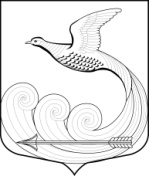 Местная  администрациямуниципального образования Кипенское сельское поселениемуниципального образования Ломоносовского муниципального районаЛенинградской областиПОСТАНОВЛЕНИЕот 10.06.2020 г. №90д. КипеньО внесении  изменений в постановление  местной администрации от 22.02.2019 года № 79 « О создании  межведомственной  комиссии по признанию жилого помещения пригодным (непригодным) для проживания граждан, а также многоквартирного дома в целях признания его аварийным и подлежащим сносу или реконструкции»В связи с  кадровыми изменениями, произошедшими в  местной  администрации муниципального образования Кипенское сельское поселение муниципального образования Ломоносовского муниципального района Ленинградской области, местная администрация постановляет:	1. Внести в постановление  местной администрации  от 22.02.2019 года № 79 « О создании  межведомственной  комиссии по признанию жилого помещения пригодным (непригодным) для проживания граждан, а также многоквартирного дома в целях признания его аварийным и подлежащим сносу или реконструкции» (в редакции постановления от 19.11.2019 года № 373, от 28.02.2020года № 44) следующее изменение, изложив Состав  межведомственной  комиссии по признанию жилого помещения пригодным (непригодным) для проживания граждан, а также многоквартирного дома в целях признания его аварийным и подлежащим сносу или реконструкции» (приложение  №1 к настоящему постановлению) в соответствии с  приложением к настоящему приказу.    2.Настоящее  постановление вступает в силу с момента его подписания.3.Настоящее постановление подлежит опубликованию на официальном сайте администрации в информационно-телекоммуникационной сети «Интернет».Глава   Кипенского сельского поселения                                                                              М.В.Кюне                                                                                                            Приложение №1                                                         к постановлению местной администрации     от  10.06.2020  года  № 90                                                                                                        « Приложение №1                                                         к постановлению местной администрации                                                                           от 22.02.2019  года  № 79» Составмежведомственной  комиссии по признанию  жилого помещения пригодным (непригодным) для проживания граждан, а также многоквартирного дома в целях признания его аварийным и подлежащим сносу или реконструкцииКюне                                      -Марина Валентиновна               глава Кипенского сельского поселения, председатель Комиссии;Тамми                                    -Елена Евгеньевна                 заместитель главы местной администрации, заместитель  председателя Комиссии;Зорькина                               -Наталья Анатольевна                                                            специалист 1 категории сектора жилищно-коммунального хозяйства, землеустройства и управления муниципальным имуществом местной администрации; секретарь  Комиссии (с правом совещательного голоса);Борисенко                              -Наталья Игоревна            ведущий специалист сектора жилищно-коммунального хозяйства, землеустройства и управления муниципальным имуществом местной администрации, член Комиссии;Крамарова                             -Елена Владимировна                                    ведущий специалист сектора по общим и кадровым вопросам местной администрации, член  Комиссии;Брушко                                 -  Карина  Николаевна               главный специалист-эксперт территориального отдела Управления Роспотребнадзора по Ленинградской области в Ломоносовском районе, член Комиссии (по согласованию);Кремчеев                                -Ринат  Кямильевич           начальник  отделения отдела надзорной деятельности и профилактической работы Ломоносовского района  Управления надзорной деятельности и профилактической работы Главного управления МЧС России пор Ленинградской области, член Комиссии (по согласованию).